BIJLAGE 1. DOELEN LEADER FLEVOLAND, PER THEMAHet is belangrijk dat uw project een positieve bijdrage levert aan tenminste één van onderstaande doelen, die uitgewerkt zijn per thema. Naarmate uw project aan meer doelen voldoet, maakt u meer kans op een positieve beoordeling.Onderstaande doelen zijn ook opgenomen in de Lokale Ontwikkelings Strategie (LOS), welke te vinden is op www.leaderflevoland.nl. Sociale innovatie en sociale cohesieDe doelstelling is om initiatieven te realiseren die een positieve bijdrage leveren  aan behoud en versterking van de sociale cohesie d.m.v. sociale innovatie. Dat blijkt bijvoorbeeld uit:Bij elkaar brengen jong en oud.Nieuwe combinatie bewegen in het groen.Bottom-up vormgeven transitie in de zorg.Optimale mobiliteit ter voorkoming eenzaamheid.Nieuwe ondernemende vormen van burgerschap.
Stad-land relatiesDe doelstelling is om initiatieven te realiseren die een positieve bijdrage leveren  aan de ontwikkeling van het platteland in de nabijheid van de stad door de stedeling meer bewust te maken van het ommeland. Dat blijkt bijvoorbeeld uit:Vergroten belevingswaarde platteland.Versterken relatie agrariër-burger.Manifest maken economische, sociale en ecologische meerwaarde platteland.Nieuwe functies lege gebouwen platteland.Recreatie plattelandDe doelstelling is om een aantal initiatieven te realiseren die een positieve bijdrage leveren aan de versterking  van recreatie op het platteland. Dat blijkt bijvoorbeeld uit:Bekender maken toeristische mogelijkheden.Zichtbaarder maken inpolderingsverhaal.Beleefbaarder maken van natuur.Boerenbedrijf meer uitnodigend maken.Betere toeristische voorzieningen op platteland.Versterken cultuurhistorische waarden.Ontwikkelen arrangementen.Verleiden van toeristen uit de ‘achtertuin’.Toeristische infrastructuur tussen stad en platteland.BIJLAGE 2. LEADER CRITERIA Het is belangrijk dat uw project voldoet aan de criteria van Leader. U kunt dit zien als de randvoorwaarden om in aanmerking te komen voor Leader subsidie. Naarmate aan meer criteria wordt voldoen, maakt uw project meer kans op een positieve beoordeling. De Leader criteria zijn ook opgenomen in de Lokale Ontwikkelings Strategie (LOS), welke te vinden is op www.leaderflevoland.nl. Bottom up / betrokkenheid lokale gemeenschapIs het project ontstaan vanuit vraag/behoefte van bewoners, ondernemers, organisaties in Flevoland?Bestaat er een breed draagvlak? Hoe is de betrokkenheid van bewoners bij de uitvoering van het project?Experimenteel en innovatiefIs het initiatief nieuw voor Flevoland of dorp? Is er sprake van een nieuw product of een nieuwe werkwijze?Voorbeeldfunctie / overdracht kennisWorden de resultaten, kennis en ervaring overgedragen? Hoe vindt dat plaats? Is dat in het projectplan opgenomen?HaalbaarheidHoe is de organisatorische en financiële haalbaarheid op korte en op lange termijn?Is het project logisch en solide georganiseerd? Hebben de organisatoren de capaciteit om het project te realiseren en in stand te houden? Is er openbare kennis over de betrouwbaarheid en/of kwaliteit van de organisatoren? Is er (schijn van) belangenverstrengeling? Wie zijn er betrokken? Wie mis je? Is het tijdpad realistisch? Zijn benodigde vergunningen verleend? Is de begroting realistisch? Is er een logisch verband tussen de beoogde doelen, de geplande activiteiten en de begrote kosten? Is de exploitatiebegroting voor de komende 3 jaren dekkend en realistisch? Is het project op langere termijn levensvatbaar?Is Leader subsidie noodzakelijk?Kan het project zonder de Leader bijdrage niet doorgaan?Zijn er geen andere financieringsbronnen die beter geschikt zijn voor dit project?PROJECTIDEEFORMULIERPROJECTIDEEFORMULIERPROJECTIDEEFORMULIER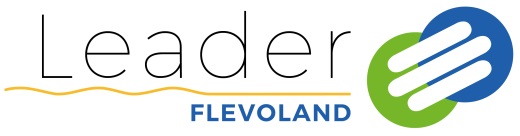 Projectnaam:Projectnaam:Projectnaam:Projectnaam:Projectnaam:Projectnaam:Omschrijving project: Omschrijving project: Omschrijving project: Omschrijving project: Omschrijving project: Omschrijving project: Aanvragende partij:Aanvragende partij:Aanvragende partij:Aanvragende partij:Aanvragende partij:Aanvragende partij:Rechtsvorm van de aanvragende partij:Rechtsvorm van de aanvragende partij:Rechtsvorm van de aanvragende partij:Rechtsvorm van de aanvragende partij:Rechtsvorm van de aanvragende partij:Rechtsvorm van de aanvragende partij:Naam contactperso(o)nenOrganisatieTelefoonTelefoonTelefoonE-mailadres1.2.Doelstelling project:Doelstelling project:Doelstelling project:Doelstelling project:Doelstelling project:Doelstelling project:Beoogd resultaat/eindproduct:Beoogd resultaat/eindproduct:Beoogd resultaat/eindproduct:Beoogd resultaat/eindproduct:Beoogd resultaat/eindproduct:Beoogd resultaat/eindproduct:Aan welke doelen van Leader draagt het project bij? Zie de toelichting in bijlage 1.Aan welke doelen van Leader draagt het project bij? Zie de toelichting in bijlage 1.Aan welke doelen van Leader draagt het project bij? Zie de toelichting in bijlage 1.Aan welke doelen van Leader draagt het project bij? Zie de toelichting in bijlage 1.ToelichtingToelichtingSociale innovatie en sociale cohesie	Sociale innovatie en sociale cohesie	Sociale innovatie en sociale cohesie	Sociale innovatie en sociale cohesie	Stad-land relatiesStad-land relatiesStad-land relatiesStad-land relatiesRecreatie plattelandRecreatie plattelandRecreatie plattelandRecreatie plattelandAan welke van de Leader criteria wordt voldaan?Zie de toelichting in bijlage 2. Aan welke van de Leader criteria wordt voldaan?Zie de toelichting in bijlage 2. Aan welke van de Leader criteria wordt voldaan?Zie de toelichting in bijlage 2. Aan welke van de Leader criteria wordt voldaan?Zie de toelichting in bijlage 2. ToelichtingToelichtingBottom up / betrokkenheid lokale gemeenschapBottom up / betrokkenheid lokale gemeenschapBottom up / betrokkenheid lokale gemeenschapBottom up / betrokkenheid lokale gemeenschapExperimenteel en innovatiefExperimenteel en innovatiefExperimenteel en innovatiefExperimenteel en innovatiefVoorbeeldfunctie / overdracht kennisVoorbeeldfunctie / overdracht kennisVoorbeeldfunctie / overdracht kennisVoorbeeldfunctie / overdracht kennisIs het project gericht op vrouwen, jongeren of ouderen?Is het project gericht op vrouwen, jongeren of ouderen?Is het project gericht op vrouwen, jongeren of ouderen?Is het project gericht op vrouwen, jongeren of ouderen?Is het project organisatorisch en financieel haalbaar, op de korte en lange termijn? Is het project organisatorisch en financieel haalbaar, op de korte en lange termijn? Is het project organisatorisch en financieel haalbaar, op de korte en lange termijn? Is het project organisatorisch en financieel haalbaar, op de korte en lange termijn? Is Leader subsidie noodzakelijk?Is Leader subsidie noodzakelijk?Is Leader subsidie noodzakelijk?Is Leader subsidie noodzakelijk?Planning uitvoering projectPlanning uitvoering projectPlanning uitvoering projectPlanning uitvoering projectStartdatumStartdatumStartdatumStartdatumEinddatumEinddatumEinddatumEinddatumGeraamde kostenGeraamde kostenGeraamde kostenGeraamde kostenSoort kosten:Soort kosten:Soort kosten:Soort kosten:€€Soort kosten:Soort kosten:Soort kosten:Soort kosten:€€Soort kosten:Soort kosten:Soort kosten:Soort kosten:€€Soort kosten:Soort kosten:Soort kosten:Soort kosten:€€Totale kosten:Totale kosten:Totale kosten:Totale kosten:€€FinancieringsplanFinancieringsplanFinancieringsplanFinancieringsplanGevraagde Leader bijdrage (min. €15.000, max €250.000)Gevraagde Leader bijdrage (min. €15.000, max €250.000)Gevraagde Leader bijdrage (min. €15.000, max €250.000)Gevraagde Leader bijdrage (min. €15.000, max €250.000)€€Gevraagde bijdrage lokale overheid (min. €15.000, max €250.000)Gevraagde bijdrage lokale overheid (min. €15.000, max €250.000)Gevraagde bijdrage lokale overheid (min. €15.000, max €250.000)Gevraagde bijdrage lokale overheid (min. €15.000, max €250.000)€€Overige bijdrage van derden, namelijk: Overige bijdrage van derden, namelijk: Overige bijdrage van derden, namelijk: Overige bijdrage van derden, namelijk: €€Eigen bijdrage in natura en personeelskostenEigen bijdrage in natura en personeelskostenEigen bijdrage in natura en personeelskostenEigen bijdrage in natura en personeelskosten€€Eigen financiële bijdrageEigen financiële bijdrageEigen financiële bijdrageEigen financiële bijdrage€€Totale financieringTotale financieringTotale financieringTotale financiering€€Extra informatieExtra informatieExtra informatieExtra informatieIs er al een financiële bijdrage toegezegd? Zo ja, door wie en hoeveel?Is er al een financiële bijdrage toegezegd? Zo ja, door wie en hoeveel?Is er al een financiële bijdrage toegezegd? Zo ja, door wie en hoeveel?Is er al een financiële bijdrage toegezegd? Zo ja, door wie en hoeveel?Zijn er vergunningen nodig? Wat is de stand van zaken? Zijn er andere mogelijke belemmeringen?Zijn er vergunningen nodig? Wat is de stand van zaken? Zijn er andere mogelijke belemmeringen?Zijn er vergunningen nodig? Wat is de stand van zaken? Zijn er andere mogelijke belemmeringen?Zijn er vergunningen nodig? Wat is de stand van zaken? Zijn er andere mogelijke belemmeringen?Mist er nog kennis op een bepaald vlak?Mist er nog kennis op een bepaald vlak?Mist er nog kennis op een bepaald vlak?Mist er nog kennis op een bepaald vlak?Is er al overleg geweest met de gemeente? Wat is de stand van zaken?Is er al overleg geweest met de gemeente? Wat is de stand van zaken?Is er al overleg geweest met de gemeente? Wat is de stand van zaken?Is er al overleg geweest met de gemeente? Wat is de stand van zaken?Gaat u samenwerken met andere partijen en kunnen we daar in een latere fase intentieverklaringen van verwachten? Gaat u samenwerken met andere partijen en kunnen we daar in een latere fase intentieverklaringen van verwachten? Gaat u samenwerken met andere partijen en kunnen we daar in een latere fase intentieverklaringen van verwachten? Gaat u samenwerken met andere partijen en kunnen we daar in een latere fase intentieverklaringen van verwachten? Overige opmerkingenOverige opmerkingenOverige opmerkingenOverige opmerkingen